RED KNIGHTS MOTORCYCLE CLUB Pennsylvania Chapter 8Heather Morris - TREASURER3677 Northern PikeMonroeville, PA 15146Tel. 412-389-5189E-Mail: PA8@RedKnightsMC.comTMLA File Number PA 08-22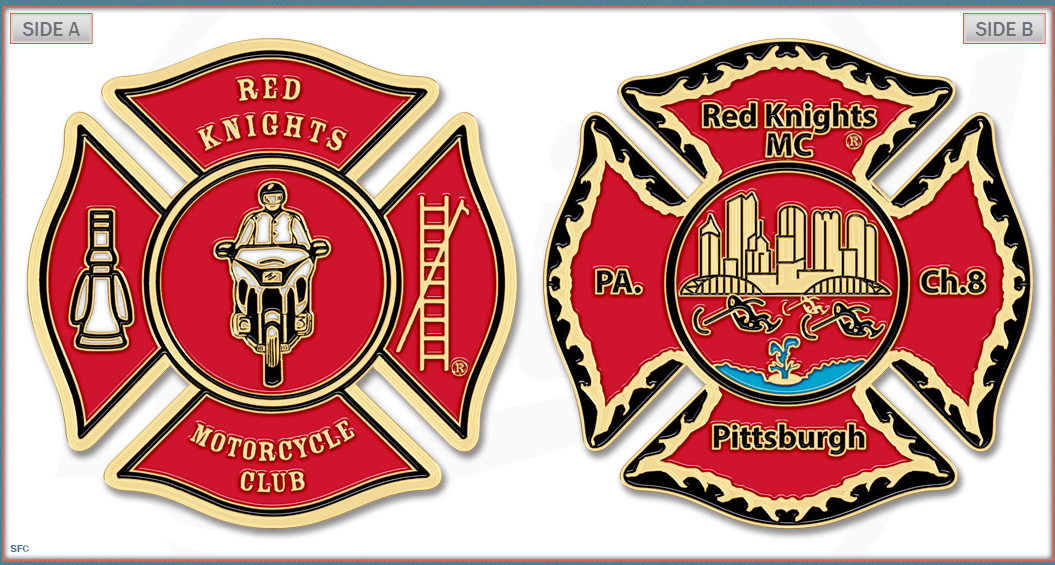 AutomotiveAutomotive-MiscAutomotive-MotorcycleCoin, Patches, PinsClothingClothing-HatsClothing-MiscClothing-Vest/Vest ItemsClothing-Women’sDecals/StickersFlagsHousewares-Beverage ItemsHousewares-Misc.Misc. ItemsPlease make check/money order out to: Red Knights MC PA8Or PayPal to: Mail@RedKnights.orgPlease allow 6-8 weeks for delivery of items not in stockAll Prices US currency / Prices subject to change without noticeAll items MUST be prepaidItemDescriptionColorQuantityCost ea.Total1PA8 Challenge CoinMulti$15Sub TotalSub TotalSub TotalSub TotalSub TotalShipping and handling fees (Add $1.00 Continental U.S. or Call/Email For International Cost)Shipping and handling fees (Add $1.00 Continental U.S. or Call/Email For International Cost)Shipping and handling fees (Add $1.00 Continental U.S. or Call/Email For International Cost)Shipping and handling fees (Add $1.00 Continental U.S. or Call/Email For International Cost)Shipping and handling fees (Add $1.00 Continental U.S. or Call/Email For International Cost)TotalTotalTotalTotalTotal